Superior Court of Washington, County of 	Juvenile CourtI.  Judgment Summary1.1	Money Judgment Summary	[  ]  Does not apply.	[  ]  Money Judgment Summary is set forth below:II.  Basis2.1	On (date) 	 the court heard the motion to set hearing for contempt filed by  (name of person making the motion) 	 against  (name of person responding) 	.  Present at the hearing were:[  ]	Child	[  ]	Child’s Lawyer	[  ]	Parent	[  ]	Parent’s Lawyer	[  ]	DCYF Case Worker		[  ]	State’s Lawyer	[  ]	Probation Counselor	[  ]	Other 		The court  [  ] heard the motion for contempt or  [  ] previously entered an order on contempt, reviewed the attached documents, the relevant court records, and heard testimony and/or argument :III. FindingsThe court finds:3.1	[  ]  The court entered an order dated ________________________________ that directed the person responding to perform certain specific action.  The person responding  [  ] was  [  ] was not present when the order was entered and  [  ] did  [  ] did not have actual notice of the terms of the order.  Since the order was issued, the person responding has:A. [  ]  Obeyed the court order and is not in contempt of court; orB. [  ]  Failed to obey the court order, but with a lawful excuse and is not in contempt; orC. [  ]  Had notice of the court order, willfully refused to abide by the court order, has the ability to comply with the order, has no lawful excuse for failing to obey the court’s order, and is in contempt of this court.  Specifically, the person responding failed to comply as follows:3.2	[  ]  The person responding  [  ] has  [  ] has not complied with all orders of this court and  [  ] has  
[  ] has not yet purged a prior contempt of court;3.3	[  ]  The person responding has failed to appear at a hearing with notice and proper service of the summons or order to show cause re contempt and should be taken into custody;3.4	[  ]  The court considered the mitigating and aggravating factors listed below to determine whether detention is appropriate.  The court also considered all less restrictive options and based upon the following clear, cogent, and convincing evidence, decided that detention is the only appropriate alternative to enforce its order: 3.5	[  ]  Other: 	IV. OrderThe court orders that:4.1 	[  ]  The motion for contempt is denied.4.2 	[  ]  The motion for contempt is granted and the following remedial sanctions are imposed:		[  ]  The child shall:[  ]  serve 	 hours in secure crisis residential center with wrap around services.[  ]  purge the contempt by performing the following actions:	[  ]  ____________________________shall serve ____________ hours community restitution to be completed by (date) 	. 	[  ]  ______________________ shall pay fines of $ ______________ to the clerk of the court at:_______________________________________________________.[  ]  Other: 	4.3	[  ]  ___________________________________________is released from detention.4.4 	[  ]  The contempt motion is continued to (date/time) 	4.5 	A contempt hearing is set .The court orders (name): 	 to: Go to court on: 	 at 	 [  ] a.m.  [  ] p.m.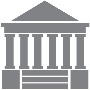 date 	timeat: 	 in 		court’s address	room or departmentdocket/calendar or judge/commissioner’s name4.6	[  ]  The clerk shall issue a warrant directing law enforcement to pick up and take the child, (name)	, to detention.4.7	The (type of order) 	 entered on (date) 	 remains in effect, except as modified by this order.4.8	Other: 	Dated: 				Judge/CommissionerPresented by:________________________________________Signature________________________________________Print Name/Title	 No.Copy Received; Approved for Entry; Notice of Presentation Waived:Signature of Child	[  ] Signature of Child’s Lawyer	Print Name	 No.[  ] Signature of Parent 1	[  ] Signature of Parent 1’s Lawyer[  ] Pro Se, Advised of Right to Counsel	Print Name	 No.[  ] Signature of Parent 2	[  ] Signature of Parent 2’s Lawyer[  ] Pro Se, Advised of Right to Counsel	Print Name	 No.[  ] Signature of Guardian or Legal Custodian	[  ] Signature of Guardian or Legal Custodian’s Lawyer[  ] Pro Se, Advised of Right to Counsel	Print Name	WSBA No.[  ] Signature of Child’s GAL	[  ] Signature of Lawyer for the Child’s GALPrint Name	Print Name	 No.[  ] Signature of DCYF Representative	[  ] Signature of DCYF Representative’s LawyerPrint Name	Print Name	 No.[  ] Signature of Tribal Representative	[  ] SignaturePrint Name	Print Name	 No.	Lawyer for 	In the Interest of:D.O.B.:  NO:  [  ] Order on Hearing re Contempt(ORCN)[  ] Review Hearing (ORRVH) (Dependency)Clerk’s action required: 1.1, 4.2, 4.4, 4.5, 4.6A.  Judgment creditorB.  Judgment debtorC.  Principal judgment amountC.  Principal judgment amountC.  Principal judgment amount$ _____________D.  Interest to date of judgmentD.  Interest to date of judgmentD.  Interest to date of judgment$ _____________E.  Attorney's feesE.  Attorney's feesE.  Attorney's fees$ _____________F.  CostsF.  CostsF.  Costs$ _____________G.  Other recovery amountG.  Other recovery amountG.  Other recovery amount$ _____________H.  Principal Judgment shall bear interest at __________ % per annumH.  Principal Judgment shall bear interest at __________ % per annumH.  Principal Judgment shall bear interest at __________ % per annumH.  Principal Judgment shall bear interest at __________ % per annumI.   Attorney's fees, costs and other recovery amounts shall bear interest at __________ % per annumI.   Attorney's fees, costs and other recovery amounts shall bear interest at __________ % per annumI.   Attorney's fees, costs and other recovery amounts shall bear interest at __________ % per annumI.   Attorney's fees, costs and other recovery amounts shall bear interest at __________ % per annumJ.  Judgment creditor’s attorneyJ.  Judgment creditor’s attorney__________________________________________________________________K.  Attorney for judgment debtorK.  Attorney for judgment debtor__________________________________________________________________L.  Other:L.  Other:L.  Other:L.  Other: